Gent.le Sig.ra/ Egr. Sig.  il sistema di responsabilità sociale implementato presso Anthea spa prevede la possibilità, da parte di tutte le parti interessate esterne  , di segnalare problematiche o dare dei suggerimenti di miglioramento in riferimento al  sistema etico implementato .In particolare , per qualsiasi problema si può contattare o comunicare la problematica nel seguente modo: Inviare una mail al Social Performance Team aziendale all’indirizzo mail segnalazioni@antheabroker.itScrivere , anche in forma anonima ad Anthea Spa , via Brescia 31 , Torri di Quartesolo (VI) Contattare direttamente l’ente di certificazione SGS Italia  all’indirizzo mail sa8000@sgs.com oppure per posta  a SGS Italia spa , via B.Ricasoli 6/8, 48123 Ravenna o telefonicamente tel. +041 2902509Contattarel’ente di accreditamento SAAS Social Accountability Accreditation Services – 15 West 44th Street, 6th floor – New York – NY tel. +1-212-684-1515 fax +212 684 1515 mail: saas@saasaccreditation.orgGestione del reclamo / segnalazione / spunto di miglioramento: La segnalazione verrà letta dal Social Performance Team che cercherà celermente una soluzione. Una volta individuata , sarà cura del SPT contattare la parte interessata esterna (se identificata) e comunicare la risoluzione. In caso di segnalazioni anonime e comunque come riassunto annuale , le azioni correttive adottate a seguito di segnalazioni vengono descritte annualmente all’interno del Bilancio Sociale che viene inserito nel sito internet aziendale . Ogni comunicazione verrà fatta nel rispetto della privacy e riservatezza. Evidenza di segnalazioni  e della loro gestione viene data da un registro segnalazioni protetto da password tenuto dal SPT. 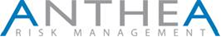 SEGNALAZIONI SA8000